СПИСОК  УЧАЩИХСЯ 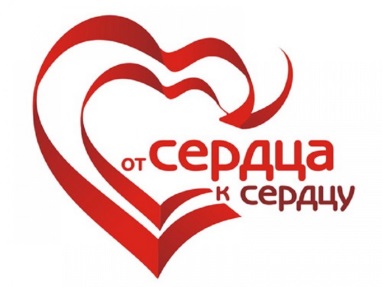 ШКОЛЬНОГО ВОЛОНТЁРСКОГО ДВИЖЕНИЯ «ОТ СЕРДЦА К СЕРДЦУ»№ п/пФамилия, имя учащихсяКласс1.Ломака Вероника5б2.Зуйко Алина5б3.Задорожная Александра6а4.Сидорова Александра6а5.Саянок Алиса6а6.Коновалова Карина6а7.Свидерская Дарья6б8.Калиниченко Юлия6б9.Скворцова Ирина6б10.Маслова Яна6в11.Ли София6в12.Ли Валерия6в13.Бизяева Алина7а14.Савотченко София7а15.Базеленко Анна7б16.Манявская Екатерина8а17.Маринина Екатерина8а18.Рудакова София8б19.Гужва Анастасия8б20.Шадрина Анна8б21.Теплова Дарья8б22.Голоуличева Анастасия8б23.Абдурахимова Сафина8в24.Грицык Виктория8в25.Халимов Николай8в26.Роповка Елизавета9а27.Чертопрудова Елизавета9а28.Дегтярева Дарья9а29.Борисова Светлана9а30.Наливкина София9а31.Ребик Мария10б32.Ластовская Ангелина10б33.Пономарева Полина10б34.Мичурина Елизавета10б35.Козырева Анна11б